Die Arbeitspläne für Klasse 7c			Stand in diesem Word-Dok.: 25.03., 09:30 hLiebe Schülerinnen und Schüler, in dieser Datei findest du deine Aufgaben für mehrere Fächer.Schau genau, ob du alles aus diesem Dokument ausdrucken willst oder musst. Es kann sein, dass wir diese Datei auch in den kommenden drei Wochen aktualisieren.Das siehst du dann auf unserer Website www.brueder-grimm-schule-ffm.de.   Viele Grüße von deinen Lehrerinnen und Lehrern aus der Brüder-Grimm-Schule.Die Inhalte in dieser Datei:Deutsch		Mathematik 		Mathe – Lernzeitenübersicht Französisch		Physik	Sport		DeutschThema: Satzglieder, Hauptsätze/NebensätzeLiebe Klasse 7c, diese Arbeitsaufträge müssen im Heft bearbeitet werden. Thema: Satzglieder:Buch S.274/275/278/279 -> alle AufgabenArbeitsheft: S.81/82Thema: Hauptsätze/NebensätzeHier müsst ihr euch die Merkkästen gut durchlesen, um die Aufgaben zu erledigen. S. 280 Merkkasten ins Regelheft übertragenS. 280 Sätze a-c lesen, dann Nr.1-7 (alle Aufgaben schriftlich machen)S. 282 Merkkasten ins Regelheft übertragenS. 282 Nr. 1-6 (alle Aufgaben schriftlich im Heft bearbeiten)Arbeitsheft S. 69S. 284 Merkkasten ins Regelheft übertragenS. 284 Nr. 1,2(schriftlich), Nr.3-6S. 286 und 287Arbeitsheft S. 70-72Wiederholung zu den behandelten Themen in diesem Schuljahr: Arbeitsheft S. 17 Nr.1-3, S. 18 Nr.1-3, S. 36 Nr.1Die Aufgaben werde ich nach den Ferien kontrollieren. Bitte denkt daran, die jeweilige Seitenzahl und Nummer ins Heft zu schreibenDie Klassenarbeit/das Diktat werden nach den Ferien in der ersten Deutschstunde geschrieben.Wir werden nach den Ferien eine Lektüre lesen, jedoch muss das Buch in den Ferien gekauft werden.Wir werden das Buch: „Im Chat war er noch süß“ von Annette Weber lesen. Bitte besorgt das Buch in den Ferien und bringt es nach den Ferien mit.ISBN: 978-3-8346-0065-3 Kosten: 5€, das Buch gibt es auch gebraucht ab 2,95€.	Liebe Grüße und bleibt gesund,	eure Frau AljusevicMathematikLiebe 7c,ich hoffe ihr seid alle gesund und munter. Nun ist es soweit, die Schule ist zu und wir müssen alle mit der außergewöhnlichen Situation klarkommen. Damit ihr nicht zu viel des Lernstoffes vergesst und die Menge des Stoffes, der nach der Schulschließung noch zu erledigen ist, nicht zu groß wird, ist es wichtig, dass ihr täglich auch zu Hause genug Zeit ins Lernen investiert. Hier findet ihr erste Aufgaben, die ihr bearbeiten sollt. Diese werden im Laufe der Zeit weiter ergänzt. Damit ihr euer Lernen besser im Blick habt, bitte ich euch, ein Lernzeitentagebuch zu führen, in das ihr eure aktive Lernzeit eintragt. So habt ihr und eure Eltern einen besseren Überblick, wieviel Zeit ihr investiert. Eine Vorlage dafür findet ihr weiter hinten. Wenn ihr die bereitgestellten Aufgaben erledigt habt, ist es sinnvoll, alte Themen zu wiederholen, bis es neue Aufgaben gibt. Das ist für euch die Chance Themen, die nicht so gut sitzen aufzuarbeiten. Ich melde mich wieder bei euch. Liebe GrüßeS. FischerMathe (Fr. S. Fischer): WinkelArbeitsheft S. 52 „Winkel berechnen“ Schulbuch S.142 Nr.5	 Schulbuch S. 154 Nr. 3 Schulbuch S. 154 Nr. 5Schulbuch S. 154 Nr. 6Schulbuch S. 155 Nr. 8 Höhen im DreieckSchaue dir folgendes Video zum Thema Höhen im Dreieck an: 		https://www.youtube.com/watch?v=OpL6rkhUfkQSchulbuch S. 144 Nr. 2 Schulbuch S. 144 Nr. 3Schulbuch S. 144 Nr. 4 Schulbuch S. 144 Nr. 5 Arbeitsheft S. 53 Nr.1Schulbuch S. 145 Nr. 6 Schulbuch S. 145 Nr. 7                       Weitere Arbeitsaufträge siehe nächste Seite!!!Arbeitsaufträge Mathe 7cREGELN FÜR DIE ARBEIT MIT DEM WOCHENPLAN:- Lege dir eine neue Mappe an, in der du die Wochenpläne abheftest.- Arbeite mit kariertem Papier.- Bitte nur die Vorderseite verwenden, da deine Konstruktionen und Zeichnungen auf die   Rückseite durchdrücken.- Arbeite sorgfältig und vor allem ordentlich!!!- Du musst die Mappe abgeben, sobald die Schule wieder los geht es!- TIPP: Halte dich an die Zeitvorgaben! Du wirst merken, Konstruktionen sind ziemlich aufwendig.Lernzeitenübersicht von 						!Französisch: 7a, 7b und 7cDie Französisch-Schülerinnen und Schüler haben einen ausführlichen Wochenplan 
mit Aufgaben im Buch und im Arbeitsheft. Physik Jahrgangsstufe 7 Aufgaben für die Zeit des Schulausfalls 1.) Für die kommende Lernkontrolle (Arbeit) lernen2.) Bearbeite die vier Arbeitsblätter. (Hinweis: Bitte arbeite sehr genau.)3.) Bei den Arbeitsblättern wird bei den Aufgaben a) bis g) die Gegenstandsweite g immer weiter verkleinert. Arbeitsauftrag: Beschreibe, was dabei mit dem Bild (also mit „B“ und „b“) passiert. 4.) Selbstständiges Lernen (mit dem Buch oder durch Internetrecherche): Wie konstruiert man bei der Konkavlinse das Bild mit Hilfe der drei Hauptstrahlen? Um was für ein Bild handelt es sich? Hinweis: Es ist ganz klar, dass das selbstständige Lernen natürlich nur soweit, wie es euch möglich ist, geschehen kann. Macht euch also keine Sorgen, wenn ihr Dinge nicht versteht. Bildet kleine Lerngruppen, die miteinander telefonieren. Alle Fragen, die aufkommen, solltet ihr aufschreiben. Wir werden alles gemeinsam besprechen. Sport - Arbeitsauftrag:1. Schaue Dir die Fitnessvideos an. Die Übungen sind für die Durchführung in Eurem Zimmer/im Wohnzimmer gedacht, da wir ja wegen der hohen Ansteckungsgefahr alle zu Hause bleiben müssen!Ab 7. Klasse:  Hampelmann: https://youtu.be/NP3JKnYV368 Dehnübungen: https://youtu.be/d8vb1ncnAHUKniebeugen: https://youtu.be/CnI8XDY3HyI Für alle: Körperpercussion: https://youtu.be/Xg6L7TA8ilE Tabata: https://youtu.be/WZigy1-2zb4 
2. Erstelle Dir zwei Übungsabfolgen von mind. je 20 min und trage diese in das Arbeitsblatt „Mein Fitnessprogramm“ ein. Achte darauf, dass Du Übungen aus den verschiedenen Bereichen (Kraft, Beweglichkeit, Ausdauer) auswählst. 3. Führe täglich eine Deiner Übungsabfolgen durch. Vermerke dies in Deinem Fitnesstagebuch. Überzeuge Deine Familie mitzumachen. 4. Sammle alle Deine Blätter sorgfältig, denn diese gibst Du Deiner Sportlehrkraft ab, wenn Du wieder in die Schule kommst.Fitnesstagebuch				Name: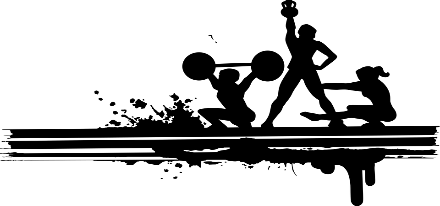 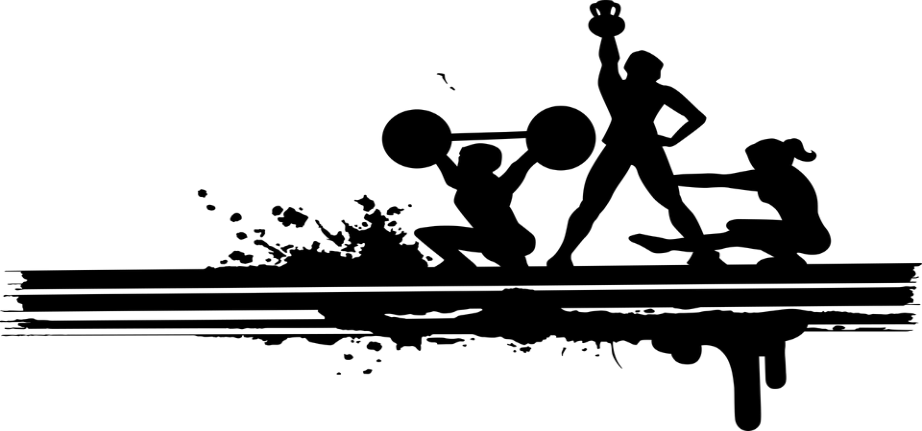 Mein Fitnessprogramm				   Name:Übungsabfolge 1: Übungsabfolge 2:ZeitAufgabenerledigtkorrigiertKontrolle der ElternWoche 1:  16. März bis 22. März 2020Arbeitsheft S. 52 „Winkel berechnen“Woche 1:  16. März bis 22. März 2020Schulbuch S.142 Nr.5Woche 1:  16. März bis 22. März 2020Schulbuch S. 154 Nr.3Woche 1:  16. März bis 22. März 2020Schulbuch S. 154 Nr. 5Woche 1:  16. März bis 22. März 2020Schulbuch S. 154 Nr. 6Woche 1:  16. März bis 22. März 2020Schulbuch S. 155 Nr. 8Woche 1:  16. März bis 22. März 2020Schaue dir folgendes Video zum Thema Höhen im Dreieck an: https://www.youtube.com/watch?v=OpL6rkhUfkQWoche 1:  16. März bis 22. März 2020Schulbuch S. 144 Nr. 2Woche 1:  16. März bis 22. März 2020Schulbuch S. 144 Nr. 3Woche 1:  16. März bis 22. März 2020Schulbuch S. 144 Nr. 4Woche 1:  16. März bis 22. März 2020Schulbuch S. 144 Nr. 5Woche 1:  16. März bis 22. März 2020Arbeitsheft S. 53 Nr.1Woche 1:  16. März bis 22. März 2020Schulbuch S. 145 Nr. 6Woche 1:  16. März bis 22. März 2020Schulbuch S. 145 Nr. 7Thema: „ Höhen eines Dreiecks“Thema: „ Höhen eines Dreiecks“Thema: „ Höhen eines Dreiecks“Thema: „ Höhen eines Dreiecks“Woche 2:  23. März bis 29. März 2020Buch S. 145 Nr. 7Woche 2:  23. März bis 29. März 2020Buch S. 145 Nr. 9Woche 2:  23. März bis 29. März 2020AH S. 53 Nr. 2Woche 2:  23. März bis 29. März 2020Thema: „ Mittelsenkrechte zeichnen“Thema: „ Mittelsenkrechte zeichnen“Thema: „ Mittelsenkrechte zeichnen“Thema: „ Mittelsenkrechte zeichnen“Woche 2:  23. März bis 29. März 2020Buch S. 146 Nr. 3Woche 2:  23. März bis 29. März 2020Buch S. 147 Nr. 4Woche 2:  23. März bis 29. März 2020Buch S. 147 Nr. 5Woche 2:  23. März bis 29. März 2020Buch S. 147 Nr. 6Woche 2:  23. März bis 29. März 2020AH S. 54 Nr. 1 a)Woche 2:  23. März bis 29. März 2020AH S. 54 Nr. 1 b)Woche 2:  23. März bis 29. März 2020Thema: „ Mittelsenkrechte konstruieren“Thema: „ Mittelsenkrechte konstruieren“Thema: „ Mittelsenkrechte konstruieren“Thema: „ Mittelsenkrechte konstruieren“Woche 2:  23. März bis 29. März 2020Buch S. 147 Nr. 8Woche 2:  23. März bis 29. März 2020AH S. 54 Nr. 1 c)Woche 2:  23. März bis 29. März 2020AH S. 55 Nr. 2Woche 2:  23. März bis 29. März 2020AH S. 55 Nr. 3Thema: „ Winkelhalbierende zeichnen“Thema: „ Winkelhalbierende zeichnen“Thema: „ Winkelhalbierende zeichnen“Thema: „ Winkelhalbierende zeichnen“Woche 3:  30. März bis 5. April 2020Buch S. 149 Nr. 3Woche 3:  30. März bis 5. April 2020AH S. 56 Nr. 1 a)Woche 3:  30. März bis 5. April 2020AH S. 56 Nr. 1 b)Woche 3:  30. März bis 5. April 2020AH S. 56 Nr. 1 c)Woche 3:  30. März bis 5. April 2020Thema: „ Winkelhalbierende konstruieren “Thema: „ Winkelhalbierende konstruieren “Thema: „ Winkelhalbierende konstruieren “Thema: „ Winkelhalbierende konstruieren “Woche 3:  30. März bis 5. April 2020Buch S. 149 Nr. 6Woche 3:  30. März bis 5. April 2020AH S. 56 Nr. 1d)Woche 3:  30. März bis 5. April 2020AH S. 57 Nr. 2Woche 3:  30. März bis 5. April 2020AH S. 57 Nr. 3Woche 3:  30. März bis 5. April 2020Thema: „ Seitenhalbierende zeichnen“Thema: „ Seitenhalbierende zeichnen“Thema: „ Seitenhalbierende zeichnen“Thema: „ Seitenhalbierende zeichnen“Woche 3:  30. März bis 5. April 2020Buch S. 150 Nr. 2Woche 3:  30. März bis 5. April 2020Buch S. 150 Nr. 3Woche 3:  30. März bis 5. April 2020Buch S. 150 Nr. 4Woche 3:  30. März bis 5. April 2020Merksätze notieren  Buch  Seite 153Merksätze notieren  Buch  Seite 153Merksätze notieren  Buch  Seite 153Merksätze notieren  Buch  Seite 153Woche 3:  30. März bis 5. April 2020Mittelsenkrechte und UmkreisKästchen 2 abschreibenWoche 3:  30. März bis 5. April 2020Winkelhalbierende und InkreisKästchen 3 abschreibenWoche 3:  30. März bis 5. April 2020Seitenhalbierende und SchwerpunktKästchen 4 abschreibenDatumFachAktive LernzeitInhalte15.03.2020Mathe8:30 bis 10:00Brüche Erweitern und KürzenDatumAbfolge
1 / 2Bewegungszeit
(insgesamt)Teilnehmer/innen
(Name/n)Unterschrift ElternÜbungBewegungszeit pro ÜbungÜbungBewegungszeit pro Übung